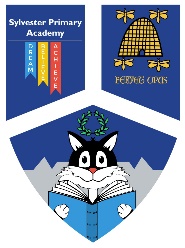 Sylvester Primary AcademyParent form: withdrawal from sex education within RSETo be completed by parentsTo be completed by parentsTo be completed by parentsTo be completed by parentsName of childClassName of parentDateReason for withdrawing from sex education within relationships and sex educationReason for withdrawing from sex education within relationships and sex educationReason for withdrawing from sex education within relationships and sex educationReason for withdrawing from sex education within relationships and sex educationAny other information you would like the school to considerAny other information you would like the school to considerAny other information you would like the school to considerAny other information you would like the school to considerParent signatureTo be completed by the schoolTo be completed by the schoolAgreed actions from discussion with parents